МИНИСТЕРСТВО НАУКИ И ВЫСШЕГО ОБРАЗОВАНИЯ РОССИЙСКОЙ ФЕДЕРАЦИИФЕДЕРАЛЬНОЕ ГОСУДАРСТВЕННОЕ БЮДЖЕТНОЕ ОБРАЗОВАТЕЛЬНОЕ УЧРЕЖДЕНИЕ ВЫСШЕГО ОБРАЗОВАНИЯ «ЕЛЕЦКИЙ ГОСУДАРСТВЕННЫЙ УНИВЕРСИТЕТ ИМ. И.А. БУНИНА»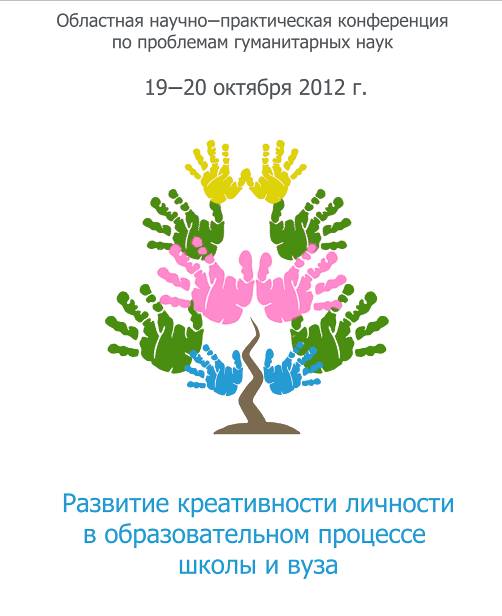 РАЗВИТИЕКРЕАТИВНОСТИ ЛИЧНОСТИВ СОВРЕМЕННОММУЛЬТИКУЛЬТУРНОМ ПРОСТРАНСТВЕП Р О Г Р А М М АМЕЖДУНАРОДНОЙ НАУЧНО-ПРАКТИЧЕСКОЙ КОНФЕРЕНЦИИ14 ОКТЯБРЯ 2020 г. ЕЛЕЦ-2020ОРГАНИЗАЦИОННЫЙ КОМИТЕТ КОНФЕРЕНЦИИГерасимова Е.Н. – ректор ЕГУ им. И.А. Бунина доктор педагогических наук, профессорПопова Г.Н. – проректор по научной работе ЕГУ им. И.А. Бунина кандидат филологических наук, доцентКлимова М.В. – директор института истории и культуры ЕГУ им. И.А. Бунина кандидат филологических наук, доцентВасин С.А. - доктор технических наук, профессор ТулГУГамов Е.С. - заведующий кафедрой художественной обработки материалов ЛГТУ доктор технических наук, профессор Елисеева И.М. - заведующий кафедрой дизайна, изобразительного искусства и декоративно-прикладного искусства ЛГПУ им. П.П. Семенова-Тян-Шанского» кандидат педагогических наук, доцентЛьвова И.А. - заведующий кафедрой народных художественных ремесел МГОУ кандидат педагогических наук, доцентМальцева В.А. - заведующий кафедрой дизайна, художественного образования и технологий ЕГУ им. И.А. Бунина кандидат педагогических наук, профессор Лисийска З. - доцент Юго-Западного университета им. Неофита Рильского (Благоевград, Болгария)Микелло М. - критик-искусствовед, доктор искусствоведения (Милан, Италия)Пачкова П. - доктор философских наук, профессор Юго-Западного университета им. Неофита Рильского (Благоевград, Болгария)Цветанова-Чурукова Л.З. - доктор педагогических наук, профессор Юго-Западного университета им. Неофита Рильского (Благоевград, Болгария)Жиров Н.А. – заместитель директора института истории и культуры ЕГУ им. И.А. Бунина по научной работе кандидат исторических наук, доцентПрограмма и регламент конференции в дистанционном формате10.00 - 12.00 - пленарное заседание13.00  - 15.30 - работа секцииПриветствие на пленарном заседании - до 5 мин.Выступление на пленарном заседании - до 15 мин.Выступление на секционном заседании - до 10 мин.ПЛЕНАРНОЕ ЗАСЕДАНИЕВход по ссылке: https://us02web.zoom.us/j/83302736818?pwd=a2hoNFhmYkJSUWFqajRQenliR0dEQT09Приветственное слово проректора по научной работе ЕГУ им. И.А. Бунина кандидата филологических наук, доцента Поповой Галины НиколаевнаПриветственное слово директора института истории и культуры ЕГУ им. И.А. Бунина кандидата филологических наук, доцента Климовой Марины ВитальевныПриветственное слово председателя Липецкого отделения Союза дизайнеров РФ Курбатова Сергея СергеевичаПриветственное слово критика-искусствоведа, доктора искусствоведения,  (Милан, Италия)  Микелло МаттеаПриветственное слово доцента Юго-Западного университета им. Неофита Рильского (Благоевград, Болгария)  Лисийски ЗдравкиПриветственное слово доцента Юго-Западного университета им. Неофита Рильского (Благоевград, Болгария)  Цветановой-Чуруковой Лидии Приветственное слово директора компании «Blank», LLC (Ливан) Эль Хажжа АкрамаДОКЛАДЫВасин Сергей Александрович, доктор технических наук, профессор, ТулГУ. Преемственность культурных традиций в опорном вузе.Димова Елица, доктор философских наук, профессор Юго-Западного университета им. Неофита Рильского (Благоевград, Болгария). „Ареал спасения“ и культурно-исторический контекст на землях фракийцев, скифов, сарматов и болгар.Львова Инна Алексеевна, кандидат педагогических наук, доцент, заведующий кафедрой народных художественных ремесел МГОУ. Декоративно-прикладное искусство как фактор самоидентификации народаНижник Галина Николаевна, кандидат педагогических наук, доцент кафедры теории и методики физического воспитания ЕГУ им. И.А. Бунина. Концепция «антивиктимной личности» как креативный симбиоз разных концептов личности.Лебедев Василий Сергеевич, генеральный директор ООО «Школа ИКРА» (г. Москва).   ИКРА — школа инноваций и креативного мышления.Секция 1. МЕТОДОЛОГИЧЕСКИЕ АСПЕКТЫ СТАНОВЛЕНИЯ И РАЗВИТИЯ КРЕАТИВНОСТИ ЛИЧНОСТИВход по ссылке: https://meet.jit.si/creativitysection1Руководитель – Дякина Анжелика Александровна, доктор филологических наук, доцент, ЕГУ им. И.А. Бунина Артемова Юлия Владимировна, кандидат педагогических наук, Дякина Анжелика Александровна, доктор филологических наук, доцент, ЕГУ им. И.А. Бунина. Информационно-коммуникационная среда как фактор медиаобразовательной стратегии вуза.Будякова Татьяна Петровна, кандидат психологических наук, доцент, ЕГУ им. И.А. Бунина. Пути формирования антивиктимной личности в подростковом возрасте (творческий спор двух ученых).Дубровский Владимир Викторович, доцент, ЕГУ им. И.А. Бунина. Педагогический потенциал образовательных технологий музыкального образования.Елисеева И.М., Романова Ю.В., ЛГПУ им. П.П. Семенова-Тян-Шанского. Методические особенности проблемного обучения в системе непрерывного образования.Калегин А.А., ЕГУ им. И.А. Бунина. Воспитание личности на материале нестандартных математических задач.Карпачева Ирина Анатольевна, кандидат педагогических наук, доцент, ЕГУ им. И.А. Бунина. Профессионально-творческое развитие будущего учителя: к вопросу об определении сущности и структуры понятия.Карташова Валентина Николаевна, доктор педагогических наук, профессор, ЕГУ им. И.А. Бунина. Развитие творческой активности обучающихся в процессе моделирования будущей профессиональной деятельности.Крикунов Александр Евгеньевич, доктор педагогических наук, доцент, ЕГУ им. И.А. Бунина. Экзистенциальная социальная работа как творчество.Кузьминова Ольга Александровна, студент, ЕГУ им. И.А. Бунина. Женское образование в России в середине XIX-XX начале веков: проблемы становления.Кукузова Елизавета Анатольевна, Рыкова Юлия Алексеевна, студенты, ЕГУ им. И.А. Бунина. Конвергентная редакция в вузе как среда формирования креативности будущих журналистов.Матвиенко Валентина Анатольевна, кандидат политических наук, доцент, ЕГУ им. И.А. Бунина. Политический имидж региональных политических лидеров сквозь призму креативности.Секция 2. РАЗВИТИЕ КРЕАТИВНОСТИ ЛИЧНОСТИ КАК ФУНДАМЕНТАЛЬНАЯ ПРОБЛЕМА ОБРАЗОВАНИЯ Вход по ссылке:https://meet.jit.si/creativitysection2Руководитель – Котлярова Ольга Александровна, кандидат исторических наук, доцент ЕГУ им. И.А. Бунина Алмазова Ирина Геннадьевна, кандидат педагогических наук, доцент, ЕГУ им. И.А. Бунина. Инновационные технологии развития креативности личности выпускника магистратуры по направлению подготовки 44.01.04 Педагогическое образование классического университета.Архангельская Наталья Николаевна, кандидат педагогических наук, доцент, ЕГУ им. И.А. Бунина. Синонимы как средство развития речевой индивидуальности в процессе иноязычного образования студентов неязыковых профилей подготовки.Меренкова Вера, кандидат психологических наук, доцент, ЕГУ им. И.А. Бунина. Специфика интерференционного контроля у подростков с разными латеральными предпочтениями.3.Дворяткина Светлана Николаевна, доктор педагогических наук, профессор; Смирнов Евгений Николаевич, доктор педагогических наук, профессор, ЯГПУ им. К.Д. Ушинского; Щербатых Сергей Викторович, доктор педагогических наук, профессор, ЕГУ им. И.А. Бунина. К вопросу о развитии  креативности обучаемых в гибридных интеллектуальных системах4. Киселев Евгений Александрович, магистрант, Липецкий государственный технический университет. Инновационные технологии в образовательном процессе вуза.5. Кислых Любовь Васильевна, доцент, ЕГУ им. И.А. Бунина. Формирование проектной культуры будущих дизайнеров в процессе профессиональной подготовки в ВУЗе.6. Климова Марина Витальевна, кандидат филологических наук, доцент, ЕГУ им. И.А. Бунина. К вопросу о развитии креативности в цифровом образовании 7.Котлярова Ольга Александровна, кандидат исторических наук, доцент, ЕГУ им. И.А. Бунина. Педагогическая креативность в формировании исторических знаний в системе среднего профессионального образования.8.Левчик Лада Дмитриевна, аспирант кафедры живописи, Московский государственный областной университет. Методологические подходы к формированию профессиональных компетенций студентов художественных направлений в условиях дистанционного обучения.9.Моргачева Наталья Викторовна, старший преподаватель, ЕГУ им. И.А. Бунина. Технологии развития креативности студентов в предметной области «Биология».10.Петрова Ольга Игоревна, студент; Кошелева Алла Александровна, доктор технических наук, Тульский государственный университет. Развитие креативности студента-дизайнера.Секция 3. ПСИХОЛОГО-ПЕДАГОГИЧЕСКИЕ АСПЕКТЫ ИЗУЧЕНИЯ КРЕАТИВНОСТИ ЛИЧНОСТИ В ВУЗЕВход по ссылке:https://meet.jit.si/creativitysection3Руководитель – Дубровский Владимир Викторович, доцент, ЕГУ им. И.А. Бунина Бородина Надежда Анатольевна, кандидат филологических наук, доцент, ЕГУ им. И.А. Бунина. Создание рекламных текстов как средство раскрытия креативных способностей бакалавров в процессе обучения риторике.Воронкова Анастасия Александровна, Воротынцева Александра Александровна, Синельников Иван Владимирович, студенты, ЕГУ им. И.А. Бунина. Проектная деятельность как способ развития креативности студентов (на примере разработки проекта «Студенческий Универсально-информационный Портал (СУП)».Ефанова П.С., ЕГУ им. И.А. Бунина. Креативность педагога в профессиональной деятельности.Ефремова Ирина Викторовна, кандидат педагогических наук, доцент, ЕГУ им. И.А. Бунина. К вопросу о развитии творческой личности будущего педагога-музыканта.Замазий Ольга Сергеевна, ассистент, ЕГУ им. И.А. Бунина. Формирование проектного мышления студентов-дизайнеров в процессе выполнения копий образцов исторических костюмов.Дубровский Владимир Викторович, доцент, ЕГУ им. И.А. Бунина. Использование информационно-коммуникационных технологий в процессе освоения обучающимися дисциплины музыкально- просветительский практикум.Силкин Сергей Александрович, магистрант, ЕГУ им. И.А. Бунина. Формирование и развитие исполнительского мастерства будущих педагогов – музыкантов в креативном аспекте.Пиджоян Лариса Анатольевна. Кандидат педагогических наук, доцент, ЕГУ им. И.А. Бунина. Интегративный подход к преподаванию музыкально-исполнительских дисциплин в контексте профессиональной подготовки будущего педагога-музыканта в вузе.Филатова Екатерина Сергеевна, студент, ЕГУ им. И.А. Бунина.  Личностные качества учителя иностранного языка как основа его креативности.Шаталова Людмила Сергеевна, старший преподаватель, ЕГУ им. И.А. Бунина. Развитие креативности студентов центра СПО во время прохождения практики по овладению первичными базовыми навыками.Секция 4. ТРАДИЦИОННЫЕ И ИННОВАЦИОННЫЕ ТЕХНОЛОГИИ РАЗВИТИЯ КРЕАТИВНОСТИ ЛИЧНОСТИ Вход по ссылке:https://meet.jit.si/creativitysection4Руководитель – Поваляева Ольга Николаевна, кандидат педагогических наук, доцент, ЕГУ им. И.А. Бунина Борисова Галя, ЮЗУ „Неофит Рилски“- Благоевград, България. Ефектът от геймизация на обучението в  предучилищна възраст   при запознаване с околната действителност.Голубков Григорий Васильевич, Довженко Юлия Александровна, студенты, ЕГУ им. И.А. Бунина. Креативные способы запоминания лексики английского языка в средней школе.Донцова Любовь Алексеевна, учитель начальных классов МКОУ СОШ №3, Воронежская обл., г. Россошь. Роль патриотического воспитания в развитии личности младшего школьника.Зайцева Ирина Александровна, кандидат политических наук, доцент, ЕГУ им. И.А. Бунина. Арт-терапия как технология социальной работы (на примере детей сирот и детей, оставшихся без попечения родителей).Карпачев Алексей Викторович, учитель физики, Карпачев Илья Викторович, учитель информатики, МБОУ «Лицей № 5 города Ельца». Педагогические условия развития креативности младших школьников на занятиях по робототехнике.Мезинов Владимир Николаевич, доктор педагогических наук, профессор; Поваляева Ольга Николаевна, кандидат педагогических наук, доцент, ЕГУ им. И.А. Бунина.  Развитие  креативности у детей младшего школьного возраста в процессе обучения.Невструева Татьяна Сергеевна, студент, ЕГУ им. И.А. Бунина.  Развитие креативного потенциала школьников в процессе освоения нетрадиционных техник рисованияСкороварова Юлия Сергеевна, учитель МБОУ «Гимназия №97 г. Ельца», магистрант, ЕГУ им. И.А. Бунина. Развитие креативности детей в условиях мультимодального обучения на уроках изобразительного искусства.Стоева Катя, старший учитель начальных классов, Основная школа “ Св.Св.Кирил и Методий“д. Рупите, общ. Петрич, обл. Благоевград. Междисциплинарный подход обучения литературы для развития навыков чтения в третьем классе.Рыманова Татьяна Евгеньевна, кандидат педагогических наук, доцент; Ельчанинова Галина Георгиевна, кандидат педагогических наук, доцент, ЕГУ им. И.А. Бунина. Развитие креативности школьников средствами математики.Секция 5. КРЕАТИВНОСТЬ ПЕДАГОГА В ОБРАЗОВАТЕЛЬНОМ ПРОЦЕССЕ ШКОЛЫ Вход по ссылке:https://meet.jit.si/creativitysection5Руководитель - Миронова Элина Леонидовна, кандидат педагогических наук, доцент, ЕГУ им. И.А. Бунина Абеляшев Андрей Анатольевич, магистрант института изящных искусств Московского педагогического государственного университета. Развитие креативности учащихся школ на уроках изобразительного искусства посвящённых истории России.Александрова Християна, ЮЗУ „Неофит Рилски“- Благоевград, България, Систематизиращи техники с програмата power point за затвърдяване на знанията по човекът и обществото в iv клас.  Долгошеева Елена Владимировна, старший преподаватель, ЕГУ им. И.А. Бунина. Формирование у младших школьников организационно-практических исследовательских умений на уроках математики.Иванникова Татьяна Михайловна, студент, ЕГУ им. И.А. Бунина. Потенциал обучения математике в освоении младшими школьниками способов решения проблем творческого и поискового характера.Иванова Диана, ЮЗУ „Неофит Рилски“ - Благоевград, България. Интегриране на информационните технологии при работа по проекти в началните класове.Кондакова Ирина Владимировна, кандидат педагогических наук, доцент, ЕГУ им. И.А. Бунина. Особенности эстетического воспитания младших школьников в русле здоровьесбережения.Ларина Ирина Борисовна, кандидат педагогических наук, доцент, ЕГУ им. И.А. Бунина. Развитие творческого потенциала младшего школьника.Миронова Элина Леонидовна, кандидат педагогических наук, доцент, ЕГУ им. И.А. Бунина. Продуктивные методы обучения как основа развития творческих способностей младших школьников в условиях ФГОС НОО.Митченкова Юлия Владимировна, МБОУ "СШ с. Соловьево", Рыжкова Людмила Викторовна, МБОУ СШ с. Преображенье, Измалковский район. Развитие креативности у школьников во внеурочной деятельности.Числова Светлана Николаевна, кандидат педагогических наук, доцент, ЕГУ им. И.А. Бунина. Использование инновационных технологий в образовательном процессе начальной школы.Нехороших Наталья Александровна, кандидат педагогических наук, доцент, ЕГУ им. И.А. Бунина. Особенности заданий творческого характера в современных учебниках для 1 класса начальной общеобразовательной школы.Секция 6. КРЕАТИВНАЯ ПЕДАГОГИКА ДОШКОЛЬНОГО ОБРАЗОВАНИЯВход по ссылке:https://meet.jit.si/creativitysection6Руководитель - Сушкова Ирина Викторовна, доктор педагогических наук, доцент, ЕГУ им. И.А. Бунина Емельянова Ирина Дмитриевна, кандидат педагогических наук, доцент, ЕГУ им. И.А. Бунина. Формирование навыка творческого рассказывания у детей старшего дошкольного возраста с общим недоразвитием речи в процессе обсуждения произведений детской литературы.Ивакина Людмила Анатольевна, инструктор по физической культуре МБДОУ №22, г. Липецк. Развитие креативности дошкольников в условиях дошкольной образовательной организации.Красова Татьяна Дмитриевна, кандидат педагогических наук, доцент, ЕГУ им. И.А. Бунина. Развитие творческих способностей детей дошкольного возраста в процессе использования кукольного театра.Маркова Светлана Витальевна, кандидат психологических наук, доцент, ЕГУ им. И.А. Бунина. Развитие творческого потенциала педагога во взаимодействии с детьми с аутизмом.Мартынова Любовь Николаевна, кандидат педагогических наук, доцент, ЕГУ им. И.А. Бунина. Развитие театральных способностей у детей предшкольного возраста средствами музыкально-сценических произведений.Масленникова А.А., студент, ЕГУ им. И.А. Бунина. Борьба с интернет-зависимостью (креативные приемы).Сушкова Ирина Викторовна, доктор педагогических наук, доцент, ЕГУ им. И.А. Бунина. Развитие математических представлений: технологические аспекты активизации мышления детей дошкольного возраста.Телкова Валентина Алексеевна, кандидат филологических наук, доцент, ЕГУ им. И.А. Бунина. Творческая деятельность учащихся на уроках русского языка.Чуйкова Жанна Владимировна, кандидат педагогических наук, доцент, ЕГУ им. И.А. Бунина. Развитие речевого творчества детей старшего дошкольного возраста посредством использования игровой деятельности.Секция 7. ИЗОБРАЗИТЕЛЬНОЕ И ПРИКЛАДНЫЕ ВИДЫ ИСКУССТВ В МУЛЬТИКУЛЬТУРНОМ ПРОСТРАНСТВЕВход по ссылке:https://meet.jit.si/creativitysection7Руководитель - Соломенцева Светлана Борисовна,  доцент, ЕГУ им. И.А. БунинаАндреева П. В., Морозова Л. А., кандидат технических наук, ТулГУ. Французский рекламный плакат как симбиоз стиля модерн и хромолитографии.Бордюгова Юлия Александровна, студент; Кукушкина Вера Анатольевна доцент, ЛГТУ. Коммуникативный дизайн. Кантарюк Екатерина Анатольевна, кандидат философских наук, доцент, Бордюгова Юлия Александровна, студент;  ЛГТУ. Разновидности панно в искусстве.Крылова Ирина Олеговна, Мартынова А.В., ЛГТУ. Аддитивные технологии в художественной обработке материалов.Кукушкина Вера Анатольевна, доцент; Горбунова Анастасия Дмитриевна студент, ЛГТУ. Разработка фирменного стиля института машиностроения. Кулешова А.И., кандидат педагогических наук, доцент, Афонина К.А., магистрант, ТулГУ. Педагогические аспекты благоустройства придомовой территории многоквартирного дома. Малявко Людмила Николаевна, доцент, ЕГУ им. И.А. Бунина. Особенности обработки тканей с рисунком «клетка».Русенко Алена Александровна, студент; Кукушкина Вера Анатольевна, доцент, ЛГТУ.  Технология художественной обработки искусственного камня.Селиванова Ярослава Вадимовна, студент, ЕГУ им. И.А. Бунина. Переработка старых вещей как уменьшение негативного влияния на экологию.Соломенцева Светлана Борисовна, доцент, ЕГУ им. И.А. Бунина. Ключевые факторы создания успешного web-сайта.Эль Хажж Елена, магистрант, ЕГУ им. И.А. Бунина. Художественно- эстетический аспект изучения декора и формообразования женских головных уборов стран Ближнего Востока.Секция 8. ФОРМИРОВАНИЕ КРЕАТИВНОСТИ ЛИЧНОСТИ В МУЛЬТИКУЛЬТУРНОМ ПРОСТРАНСТВЕ СРЕДСТВАМИ КУЛЬТУРЫ И ИСКУССТВАВход по ссылке:https://us02web.zoom.us/j/81122854406?pwd=UjhVdllmcldwa0dzTDQxZTVOVGdydz09Руководитель – Климова Марина Витальевна, кандидат филологических наук, доцент ЕГУ им. И.А. БунинаБахаева А. К., Морозова Любовь Анатольевна, кандидат технических наук, доцент, ТулГУ. Концепция дизайн-оформления Забайкальского региона для продвижения туристической привлекательности за счет мифологических образов. Васин Сергей Александрович, доктор технических наук, профессор; Вишневская У.С., Талдыкина А.А., магистранты, ТулГУ. Инновационные методики обучения формообразованию промышленных изделий.Войтенко Владимир Вячеславович, студент, ЛГТУ. Развитие креативности личности в мультикультурном пространстве.Елютина Дарья Сергеевна, магистрант, Московский государственный педагогический университет. Креативность и ее роль в процессе обучения изобразительному искусству средствами художественной и печатной графики-эстампа.Каткова А. В., Гуреева Марина Васильевна, доцент, ТулГУ. Влияние мифологического образа персонажа на проведения медиа, арт-мероприятия спортивной тематики (на примере решения интерьеров медиативно-коммуникативного пространства спортивного комплекса).Климов Владимир Игоревич, кандидат педагогических наук, доцент, ЕГУ им. И.А. Бунина. Проблемы и противоречия эстетического воспитания студентов средствами русского музыкального фольклора в культурно-образовательной среде вуза.Клокова Эльвира Сергеевна, магистрант, ЕГУ им. И.А. Бунина, преподаватель ГОБПОУ «ЕГКИ им. Т.Н.Хренникова». Арт-игра как средство воспитания молодежи в системе среднего профессионального образованияКоролева Светлана Владимировна, доцент; Кошелева Алла Александровна, доктор технических наук, профессор; Гуреева Марина Васильевна, доцент; Васин Сергей Александрович, доктор технических наук, профессор; Морозова Любовь Анатольевна, кандидат технических наук, доцент, ТулГУ. Особенности педагогической методики в обучении студентов-дизайнеров.Кошелева Алла Александровна, доктор технических наук, доцент; Васин Сергей Александрович, доктор технических наук, профессор, ТулГУ. Использование аналитического и интуитивно-образного мышления при формообразовании промышленных изделий в рамках образовательного процесса по направлению подготовки «Дизайн». Харькова Анастасия Павловна, магистрант, ЕГУ им. И.А. Бунина. Формирование модного имиджа как способ проявления креативности.Царуш Ольга Николаевна, МГОУ. Традиции в обучении копированию произведений искусства.Шумская Юлия Вячеславовна, студент, ЕГУ им. И.А. Бунина. Инфографика как один из методов развития креативного мышления обучающихся. Секция 9. ИСТОРИКО-КУЛЬТУРНОЕ НАСЛЕДИЕ РЕГИОНОВ В СОВРЕМЕННОМ МУЛЬТИКУЛЬТУРНОМ ПРОСТРАНСТВЕВход по ссылке:https://meet.jit.si/SurgicalHobbiesMonitorJoviallyРуководитель - Борисова Екатерина Александровна, кандидат педагогических наук, доцент, ЕГУ им. И.А. Бунина Борисова Екатерина Александровна, кандидат педагогических наук, доцент, ЕГУ им. И.А. Бунина. Деятельность елецких кружевных артелей во время Великой Отечественной войныКантарюк Екатерина Анатольевна, кандидат философских наук; Кантарюк Марк, студент, ЛГТУ. Культурное наследие в окладах икон стиля барокко (конец XVII - начало XVIII века).Кириченко Татьяна Дмитриевна, кандидат педагогических наук, доцент, ЕГУ им. И.А. Бунина. К вопросу о теоретической составляющей понятия «педагогический потенциал русской народной музыкальной культуры»Кузубов Виктор Митрофанович, владелец частной картинной галереи г. Ельца. Леонид   Семенович Слышев - воин, художник, патриотКукузова Елизавета Анатольевна, Рыкова Юлия Алексеевна, студенты, ЕГУ им. И.А. Бунина. По просторам памяти (к 150-летию со дня рождения И.А. Бунина)Новикова Ирина Валерьевна, доцент; Новиков Григорий Алексеевич, доцент, ЕГУ им. И.А. Бунина. Творческое наследие И.А. Бунина в креативной деятельности обучающихсяПодоксенов Александр Модестович, доктор философских наук, профессор, ЕГУ им. И.А. Бунина.  Михаил Пришвин: нравственная миссия русского писателя – быть «деятелем общения и связи».Пуляева Алена Дмитриевна, студент, ЕГУ им. И.А. Бунина. Роман М.М.Пришвина «Кащеева цепь» как историко-культурное наследие региона и его влияние на формирование региональной самоидентичности современных школьниковФунт Дарья Александровна, студент, Белгородский государственный институт искусства и культуры. Русская вокальная школа М. И. Глинки.Червяков Вячеслав Викторович, студент, ЕГУ им. И.А. Бунина.  Интерпретирование мотивов народного орнамента в декоре современных текстильных изделийСекция 10. КРЕАТИВНЫЙ ПОДХОД В СОХРАНЕНИИ РЕГИОНАЛЬНОГО ИСТОРИКО-КУЛЬТУРНОГО НАСЛЕДИЯ Вход по ссылке:https://meet.jit.si/cretivitysection10Руководитель - Трубицина Наталия Алексеевна, кандидат педагогических наук, доцент, руководитель НИЛ "Бунинская Россия", ЕГУ им. И.А. БунинаАтаманова Елена Тихоновна, кандидат филологических наук, доцент, ЕГУ им. И.А. Бунина.  Елецкий кружевной промысел как креативный бренд туристского регионаКретова Полина Валентиновна, студент, ЕГУ им. И.А. Бунина.  Лонгрид как инструмент формирования креативного мышления молодежи (на примере мультимедийной статьи «Бунин — это бренд»)Кровопусков Павел Анатольевич, старший преподаватель; Васильева Маргарита Александровна, старший преподаватель; Илюшин Кирилл Вадимович, студент, ЛГТУ. Сохранение природного и историко-культурного наследия нашего краяМаликова Надежда Владимировна, магистрант, ЕГУ им. И.А. Бунина.  Особенности патриотического воспитания младших школьников средствами регионального музыкального фольклора в условиях сельского поселенияМальцева Виктория Алексеевна, кандидат педагогических наук, профессор; Кураев Владислав Геннадьевич. ассистент, ЕГУ им. И.А. Бунина. Региональный подход к изучению ДПИ студентами среднего профессионального звена. Миленина Елена Николаевна, магистрант, ЕГУ им. И.А. Бунина.  Народная культура как источник творчества для эко-дизайнаМорозова Л. А., кандидат технических наук; Гуреева М. В., доцент; Минниахметова Н. Ф., ТулГУ. Разработка фирменной айдентики к программе празднования 500-летия Тульского кремля с целью исследования возможности повышения наполнения визуальной среды городского праздника.Недич Тияна, студент, ЕГУ им. И.А. Бунина.  Туристские бренды Сербии в мультикультурном пространстве современностиПрудникова Мария Анатольевна, студент, ЕГУ им. И.А. Бунина.  Проблема реализации педагогического потенциала НХТ в современных условияхСтрельникова Марина Анатольевна, кандидат филологических наук, доцент, ЕГУ им. И.А. Бунина.  Квесты как современная креативная форма организации досуга в практике туристской деятельности Трубицина Наталия Алексеевна, кандидат филологических наук, доцент, руководитель НИЛ "Бунинская Россия", ЕГУ им. И.А. Бунина.  Изучение былинного сюжета о богатырях на уроках мировой художественной культуры в контексте развития креативности личности методом синестезииЮрова Елена Васильевна, магистрант, ЕГУ им. И.А. Бунина.  Особенности компьютерных программ для создания ландшафтных композиций на региональном материале